НАКАЗПО ГАННІВСЬКІЙ ЗАГАЛЬНООСВІТНІЙ ШКОЛІ І-ІІІ СТУПЕНІВПЕТРІВСЬКОЇ РАЙОННОЇ РАДИ КІРОВОГРАДСЬКОЇ ОБЛАСТІвід 28 серпня 2019 року                                                                                              № 169с. ГаннівкаПро дотримання норм єдиного орфографічного режиму у школіЗ метою забезпечення дотримання єдиного орфографічного режиму у школіНАКАЗУЮ :1. Для виконання всіх видів робіт учням мати таку кількість зошитів:• з іноземної мови — по 2 робочих зошити та один для словника;• з української та російської мов — для учнів 5-9 класів по 2 зошити, а для учнів 10-11 класів по 1 зошиту;• з математики: у 1—6-х класах — по 2 зошити, у 7—9-х класах — по 3 зошити (2 — з алгебри, 1— з геометрії), у 10—11 -х класах — по 2 зошити (1— з алгебри і початків аналізу, 1 — з геометрії);• з фізики, хімії — по 2 зошити (1 — для виконання класних і домашніх навчальних робіт та розв'язування задач, 1 — для оформлення лабораторних, практичних робіт, практикумів);• з біології, географії, природознавства, історії, суспільствознавства, астрономії, креслення, інформатики, факультативних занять, допризовної підготовки, образотворчого мистецтва — по 1 зошиту;• з музики — 1 нотний зошит.2. Для контрольних робіт і тематичного оцінювання з української, російської та іноземних мов і літератур, математики, фізики, хімії виділити спеціальні зошити.3. У зошитах з української, російської мов та літератур записувати вид роботи, одним рядком нижче — її назву, наприклад:Диктант             ПереказПроліски            ЛітечкоЦе стосується і невеликих за обсягом робіт, які виконуються в зошитах для класних і домашніх робіт.4.У зошитах з фізики, хімії та математики записувати назву теми.5. Встановити такий порядок ведення зошитів:писати в зошитах акуратно, чітко.уніфікувати підписи на обкладинках зошитів:Зошитдля робітз української мовиучня 5-А класуГаннівської ЗШ I-III ступенів(Володимирівської ЗШ І-ІІступенів,філії Ганнівської ЗШ І-ІІІ ступенів)Іваненка ВолодимираЗошитдля контрольних робітз української мови учениці 5-А класуГаннівської ЗШ I-III ступенів(Володимирівської ЗШ І-ІІступенів,філії Ганнівської ЗШ І-ІІІ ступенів)Петрусенко ОксаниЗошити підписувати мовою, що вивчається.у зошитах з іноземної мови записувати словами назву дня тижня, число і місяць. У зошитах з інших предметів дату записувати словами, в окремому рядку вказувати, класна чи домашня робота, зазначати назву теми уроку, вид роботи, назву зв'язного тексту, наприклад:Десяте вересняКласна роботаВправа 126 (Задача 237)дотримуватись абзаців. Між датою і заголовком, назвою виду роботи і заголовком, а також між заголовком і текстом у зошитах з української, російської та іноземної мов рядка не пропускати. У зошитах з математики між цими записами пропускати одну клітинку. Між останнім рядком тексту однієї письмової роботи і датою або заголовком (назвою виду) наступної роботи у зошитах з української, російської та іноземної мов пропускати два рядки, у зошитах з математики — чотири клітинки;5) акуратно виконувати підкреслення, креслення, умовні позначення олівцем або ручкою чорного кольору;6) помилки виправляти таким чином: неправильно написану літеру або пунктуаційний знак закреслювати скісною рискою, замість закресленого надписувати потрібні літери, слова, речення. Не брати неправильно написаних знаків у дужки.6. Встановити такий порядок перевірки письмових робіт учителем: зошити учнів, у яких виконуються навчальні класні і домашні роботи, перевіряти:• з української, російської мов і математики у 1— 4-х класах — після кожного уроку в усіх учнів; у 5-6-х класах — двічі на місяць перевіряти зошити всіх учнів;  у 7-9-х класах – один раз на місяць; у 10 —11-х класах з математики — найбільш важливі роботи (загалом зошити в усіх учнів перевіряти 1 раз на місяць);• з іноземних мов у 5 - 11 - х класах — після кожного уроку тільки в учнів з початковим рівнем навчальних досягнень; не всі роботи, а тільки найбільш важливі — в учнів із високою успішністю (один раз на тижні); у 10—11-х класах — не менш як один раз на місяць; зошити-словники — так само;• з літератури у 5—11-х класах — не менш ніж раз на місяць; • з історії, географії, біології, фізики, хімії, інформатики, астрономії — вибірково, але з таким розрахунком, щоб кожний зошит перевіряти не менше ніж один-два рази на квартал.підкреслення і виправлення помилок робити тільки червоною пастою для 5-11 класів;.3) учнівські роботи над помилками виконувати у робочих зошитах.7. Зошити для контрольних робіт та тематичного тестування зберігаються у кабінетах заступників директора (завідувача) як документи, що належать до переліку шкільної документації та зберігаються 1 рік.8. Розглянути можливості забезпечення учнів зошитами шкільного зразка з уніфікованими написами на них.9. Контроль за виконанням даного наказу покласти на завідувача Володимирівської загальноосвітньої школи І-ІІ ступенів, філії Ганнівської загальноосвітньої школи І-ІІІ ступенів МІЩЕНКО М. І., на завідувача Іскрівської загальноосвітньої школи І-ІІІ ступенів, філії Ганнівської загальноосвітньої школи І-ІІІ ступенів ЯНИШИНА В.М. та на заступника директора з навчально-виховної роботи Ганнівської загальноосвітньої школи І-ІІІ ступенів ГРИШАЄВУ О.В.Директор школи:                                                                                            О.КанівецьЗ наказом ознайомлені:                                                                                  М.МіщенкоВ.ЯнишинО.Гришаєва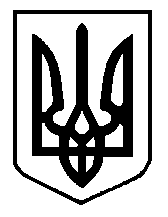 